Sattar Electrical and Instrumentation EngineerMob: C/o 0501685421	Email: sattar.369394@2freemail.com 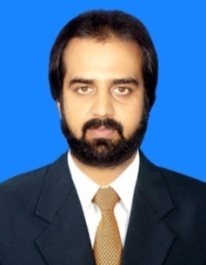 Executive SummaryAn Electrical engineer having about 4 Year of professional experience with sound knowledge of Power Transmission, distribution, utilization and Power Generation. Demonstrated strong competencies in project engineering, site supervision and technical team leadership with remarkable skills in spearheading and coordinating with workers to ensure specifications are being followed moreover work proceeds on schedule and in strict compliance with safety and quality standards.Strengths:Well-trained & Experienced Electrical EngineerHandle Work Pressure with Ease & EfficiencyMotor Drives Soft starters & VFDsSound knowledge of Switchgear & Electrical PanelsMaintenance, Troubleshooting & CommissioningLV Designing & CalculationsProfessionalExperienceCareer:Zealcon Engineering Co, Pvt, Ltd PakistanDesignation		                          :	Electrical  Engineer Client			                          :	DG Khan Cement (HUB Project Baluchistan)Duration			                          :	FEB 2017 to Continue… Deportation  Prison Sharja (Construction Project)Company                                        : Trans Emirates Electrical & Mechanical LLC (Abu Dhabi)Designation                                                   : Electrical EngineerDuration                                                        : 2016 to 2017                     Fatima Fertilizer Comlexpvt, Ltd Sadiqabad  (Shutdown)Company                                                        : Descon EngineeringDesignation		                            : ASST: EngineerDuration                                                         : 07/10/2015 TO 25/11/2015Zealcon Engineering Co, Pvt, Ltd PakistanDesignation		                           : Trainee Engineer Client			                           : UEPL (United Energy Pak Ltd) Duration			                           : 07/10/14 TO 28/09/2015Installation cable tray and Cable laying for HV MV LV. Primary and secondary Earthing for Overall system.Earth electrode resistance and Continuity of protective conductor.Motor drives soft starter, Inverters, Star delta, DOL, Reverse Forward Rectifiers & VFDs VC Breakers, AC Breakers, OC Breakers, SF6 Breakers,Magnetic contactors ,overload relays, timers 11KV and 3.3KV Switchgears, Power factor correction, Short circuit analysis.Worked on Cable schedules, JB schedules,Installation of 125V DC Battery backup system for 11KV, 6.6KV & 400V switchgear controls.Installation of  2x1250KVA Power Transformer with OLTC & 2x500KVA Unit Aux TransformerTo manage all activities of Instrumentation as per construction schedule and monitoring over all Activities included DCS, PLC Installation and interfacing with Marshalling and ESD panel.To confirm the Installation of Instrument transmitter and control valve as per approved drawing.To confirm Instrument air line and impulse tubing installation as per hookup drawing.To check installation of DCS and ESD system as per installation drawing.To verify loop test as per loop drawing and owner specification.Loop Check from DCS to Marshalling cabinet and Marshalling cabinet to field.Installation and Calibration of the Temperature, Pressure and Vacuum Gauges. By using Jofra and Druck Calibrator. Calibration of the Transmitters Foxboro, Honeywell (smart) and Rosemount by using Smart  Communicator Field Calibrator 475.To confirm the DCS/ESD function test correct.Continuity test, Functional test, Loop test by as per cable schedule, I/O list, Cause & Effect PSV testing as per approved data sheet.Panels, Lighting & small power systems lightning protection system Grounding system. Fire alarm  detection system HVAC system Fire & gas detection system.             CCTV, Access control, Fire Alarm & all security Equipment.Performing required maintenance on the system installation.Smooth execution of work at site according to approved standards & drawingsEvaluation of feasibility of drawings with respect to site condition and make necessary changes in coordination with design team to freeze final drawings.Review and evaluate contractor and subcontractor quality document submittals.Monitor contractor quality system records and quality personnel for compliance with requirement.                            To confirm the site work on surveillance basis and to check all the work as per drawing and project, Specification.To verify that the performance of the installed equipment/systems meet with the specified design intent through a series of tests and adjustments.To capture and record performance data of the whole installation as the baseline for future operation and maintenance.Obtain design drawings and specifications and to be thoroughly acquainted with the design intentReview approved shop drawings and equipment schedulesCheck manufacturer’s operating instructions and statutory requirementsPhysically inspect the installation and equipment to determine variations from designs and specifications.Check individual components, e.g. key switches, control equipment, circuit breaker status, and etc. for proper position and settings for completeness of installation.Check inclusion of manufacturer’s typical equipment testing data or factors before T&C of particular equipment.Functional Performance TestsTests and Inspections during ConstructionVisual inspectionServing and troubleshooting all security system related problem.Training on the usage of security Equipment.Technical evaluations of tenders.Procurement of materials & tools.Prepare To do list, Check list & Punch list.Monitor progress & prepare monthly progress reports.Effective utilization of resources & Man-power management to increase productivity.Implementation of HSE & conducting tool box talk.Responsible for all work from Execution till, reporting to Manager (E & I).Internee Career SnapshotInternee Engineer-KotAddu Power Comp, LtdGas Turbine Power Station KotAddu01-07-2010 To 30-08-2010)Internee Engineer-Moiz Textile Mills Ltd.30Km Raiwind Road Lahore(10-07-2011 To 01-09-2011)Internee Engineer-Pakistan Railways, Power House Mughalpura LHR(June 2013 -Aug2013) Internee Engineer-National Transmission & Dispatch Co.(NTDCL) 220KV Grid Station, Wapda Town, LHR(June 2014 – Aug 2014)Technical SkillsControl with PLCsPLCs & Control drawingsProficient in Microsoft Office, Internet explorer and Project.Planning scheduling, Updating & Resource assignment for projectDCS Distributed control systemLocating the digital and analogue I/OsPersonal Skills & StrengthsEffective communicatorTender documentsTechnical specification and data sheet.Procurement related document.MTO’s and cost estimates.Man hour analysis and project schedules.Good research and report writing skillsGood LearnerProblem solvingEducational & Personal DetailBachelor of Engineering & Technology in Electrical  2010 To 2014University of Lahore, Lahore campus.DAE Diploma of associate Engineer in Electrical 2007 To 2010Punjab board of Technical Education LahorePTW Permit to work acceptor trainingDate & place of Birth      :           04th January 1991Nationality                       :          PakistaniStatus                               :          MarriedProficient in reading, writing, listening and speaking  abilities of following languages:English.Arabic.Urdu.Punjabi.